2 класс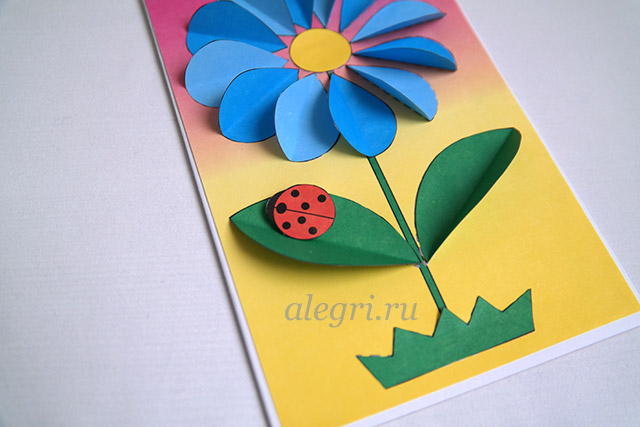 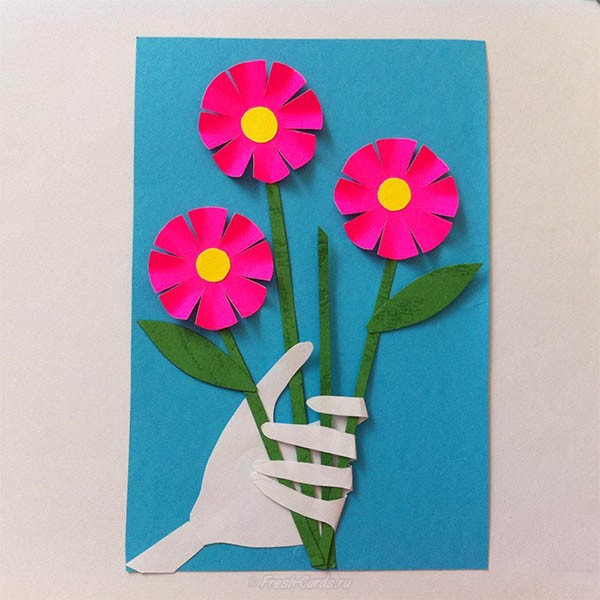 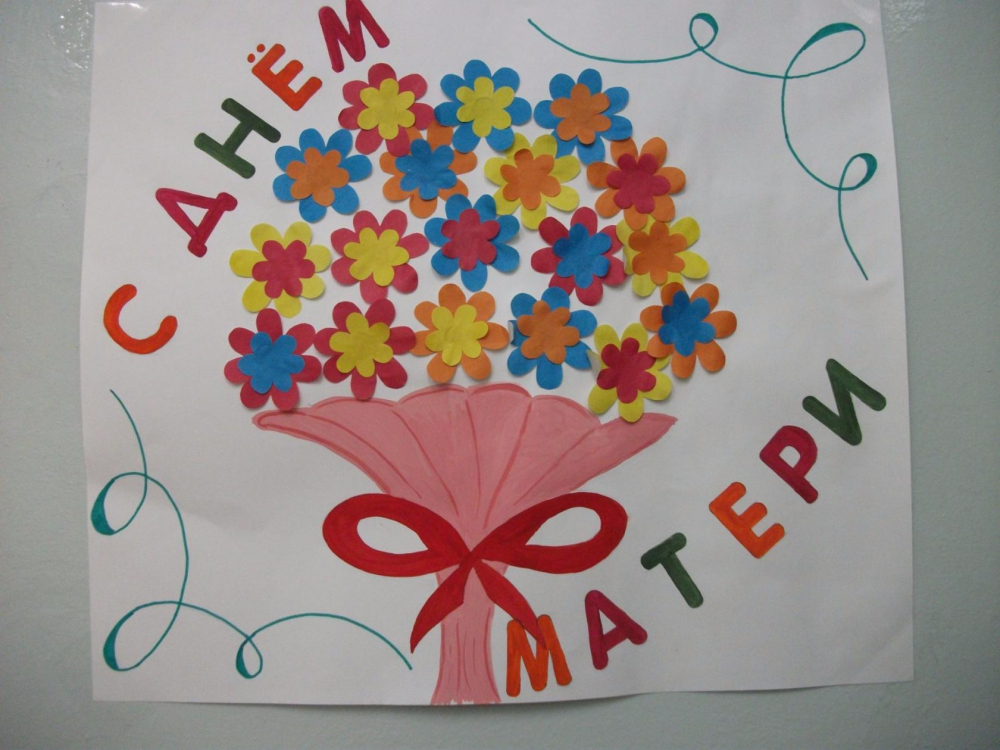 3 класс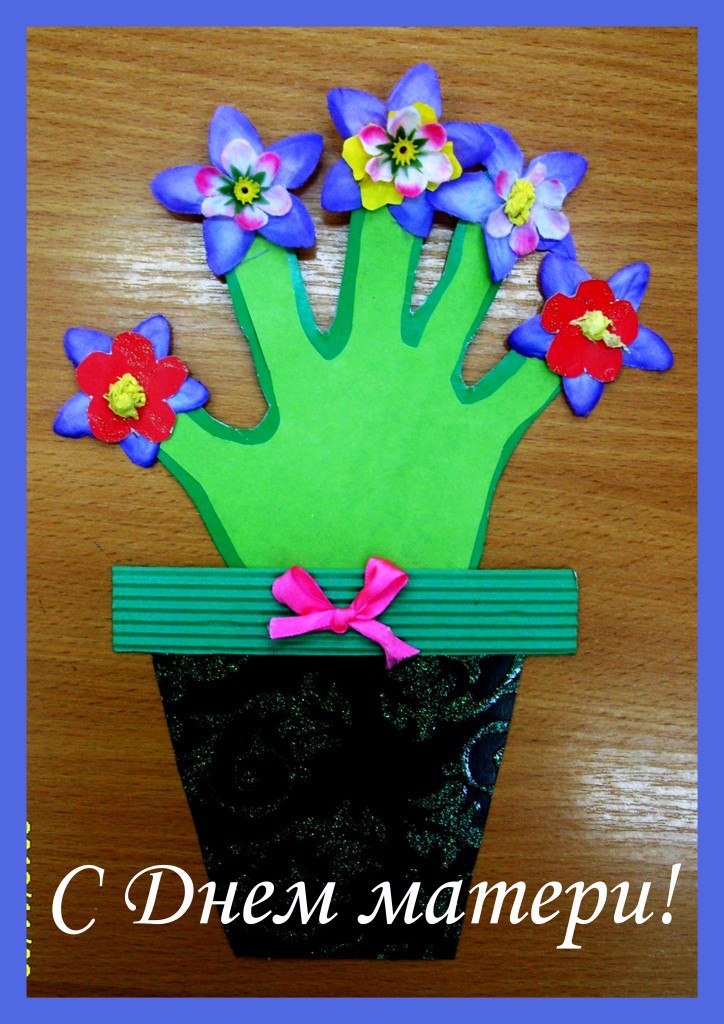 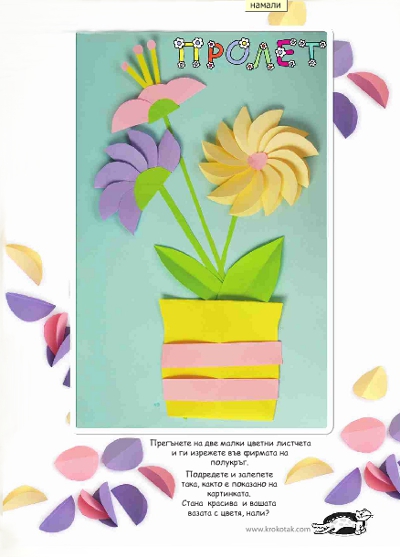 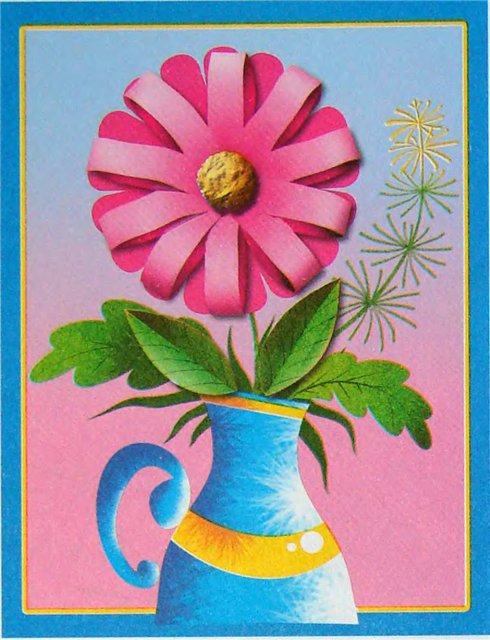 4 класс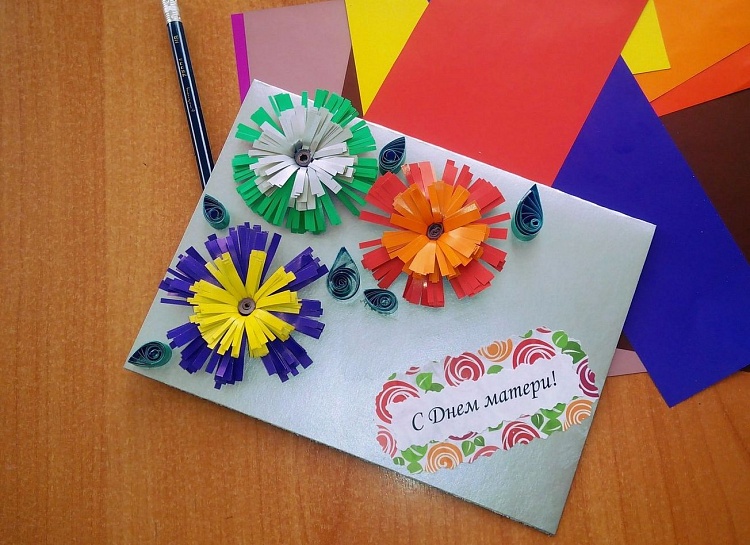 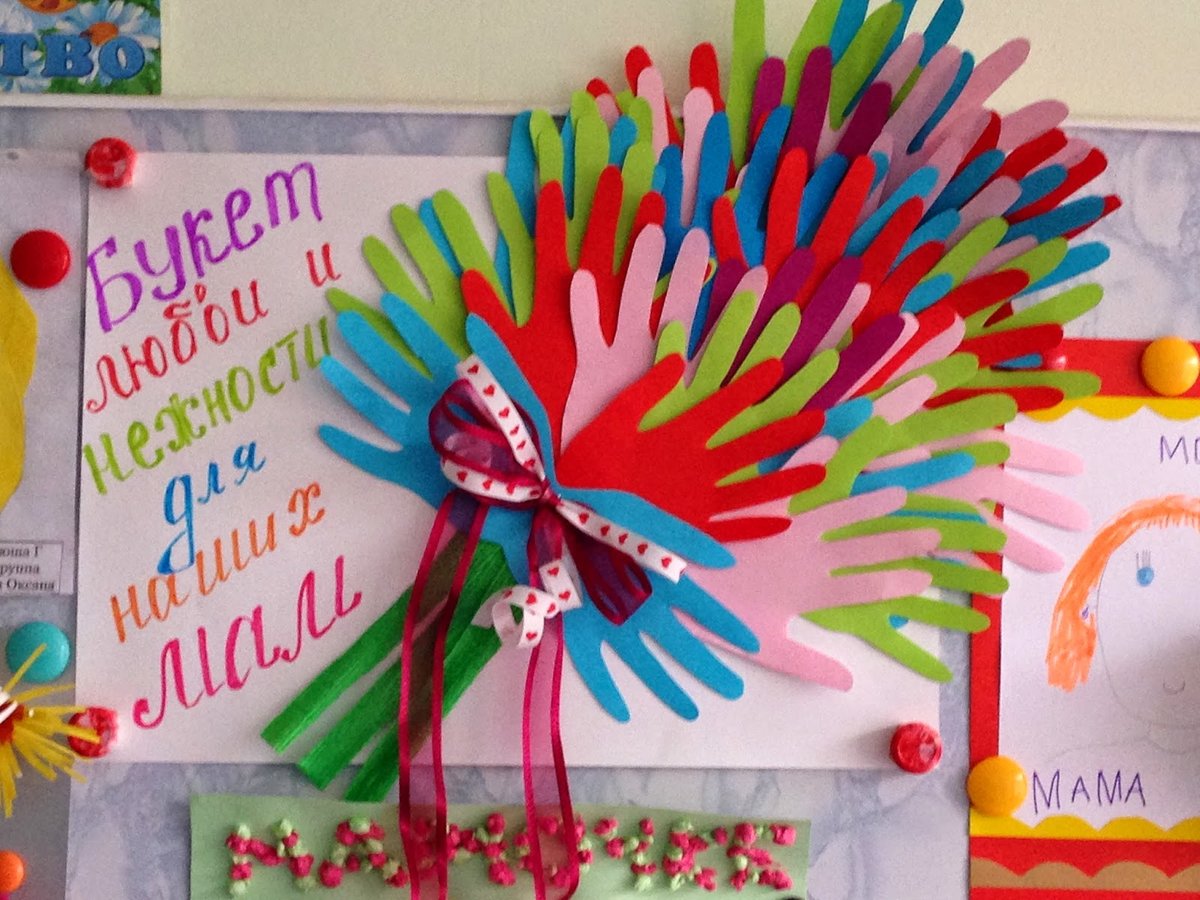 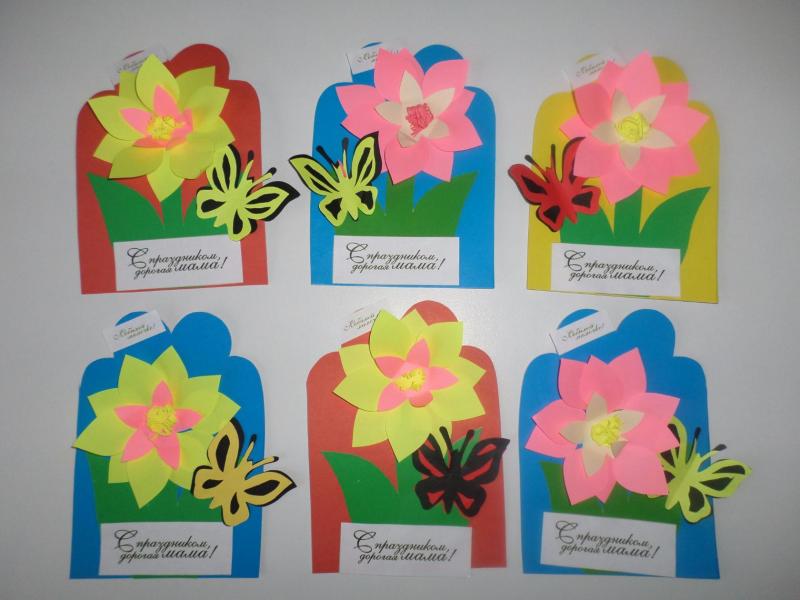 